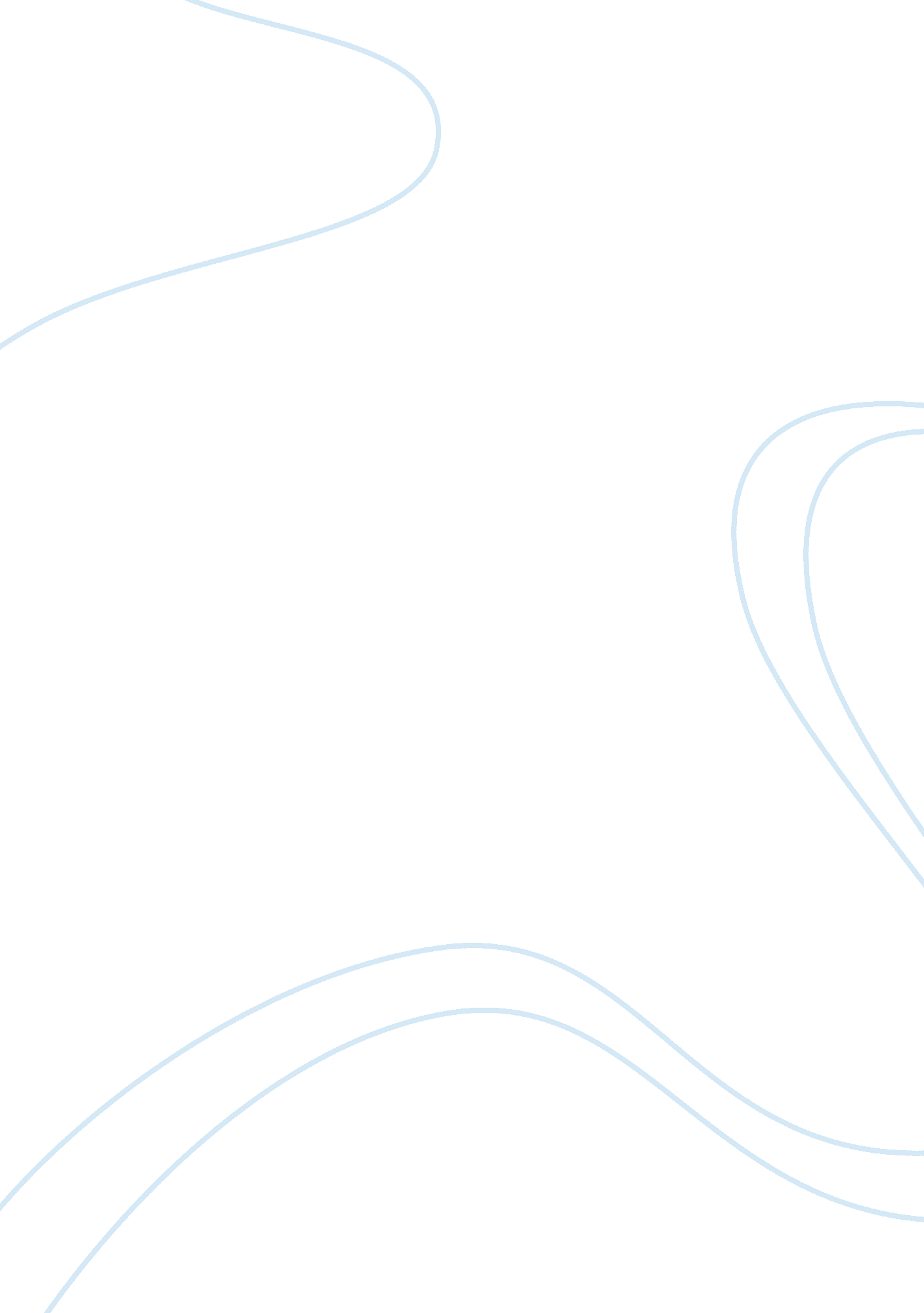 Business: instant messaging and different functional areasBusiness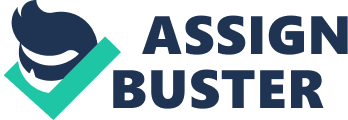 Types of information 
Complete the table (class discussion) MethodUses Verbal 
To communicate with staff. 
To discuss future developments. 
Inform everyone about new ideas at the meeting. 
Customer service 
Interviews Written 
To communicate internally and externally. 
On-Screen 
To show presentations. 
Multimedia 
Video meeting, skype. 
Web-based 
To promote business on the internet. Electronic forms of communicationUses 
Emails 
To inform everyone about staff meeting. 
Touch Screens 
To scan goods, for example, when customers are paying at the shop. WAP 
When you do calls on the internet. 
DVD 
For staff training. 
Text messaging 
Short text messages to customers about new products/about discounts at the shop. The internet (websites) 
Use their website to promote and advertise their goods. 
Digital Broadcasting 
Video conference, to communicate with shareholders that are abroad. Sources of Information Internal sources 
External Sources 
Financial Data 
Government statistics 
Human Resources 
Commercial reports ( market research ) 
Marketing reports 
Customer data bases( purchased from other companies or formloyaltycards/online surveys ) Sales figures 
Competitor’s annual report 
Manufacturing outputs 
Trade associations 9 e. g. chamber of commerce) 
Different functional areas: Administration 
Customer Service 
Production 
Research and Development. 
Purchasing. 
Different functional areas: Human Resource and Administration 
Production 
Marketing and sales 
Finance Types of information 
Complete the table (class discussion) MethodUses 
Verbal 
To communicate with staff. 
To discuss future developments. 
Inform everyone about new ideas at the meeting. 
Customer service 
Interviews Written 
To communicate internally and externally. 
On-Screen 
To show presentations. 
Multimedia 
Video meeting, skype. 
Web-based 
To promote business on the internet. Electronic forms of communicationUses 
Emails 
To inform everyone about staff meeting. 
Touch Screens 
To scan goods, for example, when customers are paying at the shop. WAP 
When you do calls on the internet. 
DVD 
For staff training. 
Text messaging 
Short text messages to customers about new products/about discounts at the shop. The internet (websites) 
Use their website to promote and advertise their goods. 
Digital Broadcasting 
Video conference, to communicate with shareholders that are abroad. Sources of Information Internal sources 
External Sources 
Financial Data 
Government statistics 
Human Resources 
Commercial reports ( market research ) 
Marketing reports 
Customer data bases( purchased from other companies or form loyalty cards/online surveys ) Sales figures 
Competitor’s annual report 
Manufacturing outputs 
Trade associations 9 e. g. chamber of commerce) 
Different functional areas: Administration 
Customer Service 
Production 
Research and Development. 
Purchasing. 
Different functional areas: Human Resource and Administration 
Production 
Marketing and sales 
Finance Types of information 
Complete the table (class discussion) MethodUses 
Verbal 
To communicate with staff. 
To discuss future developments. 
Inform everyone about new ideas at the meeting. 
Customer service 
Interviews Written 
To communicate internally and externally. 
On-Screen 
To show presentations. 
Multimedia 
Video meeting, skype. 
Web-based 
To promote business on the internet. Electronic forms of communicationUses 
Emails 
To inform everyone about staff meeting. 
Touch Screens 
To scan goods, for example, when customers are paying at the shop. WAP 
When you do calls on the internet. 
DVD 
For staff training. 
Text messaging 
Short text messages to customers about new products/about discounts at the shop. The internet (websites) 
Use their website to promote and advertise their goods. 
Digital Broadcasting 
Video conference, to communicate with shareholders that are abroad. Sources of Information Internal sources 
External Sources 
Financial Data 
Government statistics 
Human Resources 
Commercial reports ( market research ) 
Marketing reports 
Customer data bases( purchased from other companies or form loyalty cards/online surveys ) Sales figures 
Competitor’s annual report 
Manufacturing outputs 
Trade associations 9 e. g. chamber of commerce) 
Different functional areas: Administration 
Customer Service 
Production 
Research and Development. 
Purchasing. 
Different functional areas: Human Resource and Administration 
Production 
Marketing and sales 
Finance Types of information 
Complete the table (class discussion) MethodUses 
Verbal 
To communicate with staff. 
To discuss future developments. 
Inform everyone about new ideas at the meeting. 
Customer service 
Interviews Written 
To communicate internally and externally. 
On-Screen 
To show presentations. 
Multimedia 
Video meeting, skype. 
Web-based 
To promote business on the internet. Electronic forms of communicationUses 
Emails 
To inform everyone about staff meeting. 
Touch Screens 
To scan goods, for example, when customers are paying at the shop. WAP 
When you do calls on the internet. 
DVD 
For staff training. 
Text messaging 
Short text messages to customers about new products/about discounts at the shop. The internet (websites) 
Use their website to promote and advertise their goods. 
Digital Broadcasting 
Video conference, to communicate with shareholders that are abroad. Sources of Information Internal sources 
External Sources 
Financial Data 
Government statistics 
Human Resources 
Commercial reports ( market research ) 
Marketing reports 
Customer data bases( purchased from other companies or form loyalty cards/online surveys ) Sales figures 
Competitor’s annual report 
Manufacturing outputs 
Trade associations 9 e. g. chamber of commerce) 
Different functional areas: Administration 
Customer Service 
Production 
Research and Development. 
Purchasing. 
Different functional areas: Human Resource and Administration 
Production 
Marketing and sales 
Finance Types of information 
Complete the table (class discussion) MethodUses 
Verbal 
To communicate with staff. 
To discuss future developments. 
Inform everyone about new ideas at the meeting. 
Customer service 
Interviews Written 
To communicate internally and externally. 
On-Screen 
To show presentations. 
Multimedia 
Video meeting, skype. 
Web-based 
To promote business on the internet. Electronic forms of communicationUses 
Emails 
To inform everyone about staff meeting. 
Touch Screens 
To scan goods, for example, when customers are paying at the shop. WAP 
When you do calls on the internet. 
DVD 
For staff training. 
Text messaging 
Short text messages to customers about new products/about discounts at the shop. The internet (websites) 
Use their website to promote and advertise their goods. 
Digital Broadcasting 
Video conference, to communicate with shareholders that are abroad. Sources of Information Internal sources 
External Sources 
Financial Data 
Government statistics 
Human Resources 
Commercial reports ( market research ) 
Marketing reports 
Customer data bases( purchased from other companies or form loyalty cards/online surveys ) Sales figures 
Competitor’s annual report 
Manufacturing outputs 
Trade associations 9 e. g. chamber of commerce) 
Different functional areas: Administration 
Customer Service 
Production 
Research and Development. 
Purchasing. 
Different functional areas: Human Resource and Administration 
Production 
Marketing and sales 
Finance Types of information 
Complete the table (class discussion) MethodUses 
Verbal 
To communicate with staff. 
To discuss future developments. 
Inform everyone about new ideas at the meeting. 
Customer service 
Interviews Written 
To communicate internally and externally. 
On-Screen 
To show presentations. 
Multimedia 
Video meeting, skype. 
Web-based 
To promote business on the internet. Electronic forms of communicationUses 
Emails 
To inform everyone about staff meeting. 
Touch Screens 
To scan goods, for example, when customers are paying at the shop. WAP 
When you do calls on the internet. 
DVD 
For staff training. 
Text messaging 
Short text messages to customers about new products/about discounts at the shop. The internet (websites) 
Use their website to promote and advertise their goods. 
Digital Broadcasting 
Video conference, to communicate with shareholders that are abroad. Sources of Information Internal sources 
External Sources 
Financial Data 
Government statistics 
Human Resources 
Commercial reports ( market research ) 
Marketing reports 
Customer data bases( purchased from other companies or form loyalty cards/online surveys ) Sales figures 
Competitor’s annual report 
Manufacturing outputs 
Trade associations 9 e. g. chamber of commerce) 
Different functional areas: Administration 
Customer Service 
Production 
Research and Development. 
Purchasing. 
Different functional areas: Human Resource and Administration 
Production 
Marketing and sales 
Finance Types of information 
Complete the table (class discussion) MethodUses 
Verbal 
To communicate with staff. 
To discuss future developments. 
Inform everyone about new ideas at the meeting. 
Customer service 
Interviews Written 
To communicate internally and externally. 
On-Screen 
To show presentations. 
Multimedia 
Video meeting, skype. 
Web-based 
To promote business on the internet. Electronic forms of communicationUses 
Emails 
To inform everyone about staff meeting. 
Touch Screens 
To scan goods, for example, when customers are paying at the shop. WAP 
When you do calls on the internet. 
DVD 
For staff training. 
Text messaging 
Short text messages to customers about new products/about discounts at the shop. The internet (websites) 
Use their website to promote and advertise their goods. 
Digital Broadcasting 
Video conference, to communicate with shareholders that are abroad. Sources of Information Internal sources 
External Sources 
Financial Data 
Government statistics 
Human Resources 
Commercial reports ( market research ) 
Marketing reports 
Customer data bases( purchased from other companies or form loyalty cards/online surveys ) Sales figures 
Competitor’s annual report 
Manufacturing outputs 
Trade associations 9 e. g. chamber of commerce) 
Different functional areas: Administration 
Customer Service 
Production 
Research and Development. 
Purchasing. 
Different functional areas: Human Resource and Administration 
Production 
Marketing and sales 
Finance 